А Б В Г Контрольная работа по химии «Металлы и их соединения»Часть А.Электронная формула атома магния:1)1s22s2 2) 1s22s2 2p63s2 3) 1s22s2 2p63s1 4) 1s22s2 2p63s23p2А2В каком ряду химические элементы расположены в порядке усиления металлических свойств?1) Na, Mg, Al 2) Al, Mg, Na 3) Ca, Mg, Be 4) Mg, Be, CaА3Металл, обладающий самой высокой электропроводностью, - это1) железо 2) медь 3) серебро 4) алюминийА4Наиболее энергично взаимодействует с водой:1) калий 2) натрий 3) кальций 4) магнийА5Гидроксид цинка взаимодействует с каждым из двух веществ:1) HCl и CO2 2) NaOH и H2SO4 3) SiO2 и KOH 4) NaNO3 и H2SO4А6Методы переработки руд, основанные на восстановлении металлов из оксидов при высоких температурах, называются: 1) гидрометаллургия 2) пирометаллургия 3) электрометаллургия 4) гальваностегияЧасть В.Установите соответствие между веществами, вступающими в реакцию и продуктами их взаимодействияРЕАГИРУЮЩИЕ ВЕЩЕСТВА ПРОДУКТЫ РЕАКЦИИА) СаO + CO2                            1) Ca(OH)2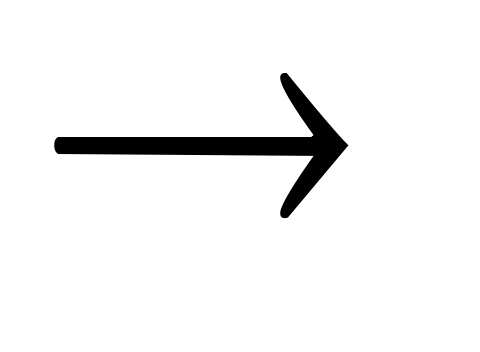 Б) Ca(OH)2+ SO2                       2) CaCO3+ H2OВ) Ca + H2O                               3) CaSO4+ H2OГ) Ca (HCO3)2 + Ca(OH)2           4) Ca(OH)2 + H2                                                         5) CaSO3 + H2O                                                         6) CaCO3Часть С.С1. Напишите уравнения реакций, с помощью которых можно осуществить следующие превращения: FeFeCl3Fe(OH)3Fe2O3FeFeCl2.А Б В Г 